Анкета  для  родителей « Развитие мелкой моторики рук».Подведя итоги, мы выяснили, что многие родители не знают, какие виды игрушек и пособий должны быть в игровых уголках. Во многих семьях вместо пособий по шнуровке по закручиванию и откручиванию крышек были большие мягкие игрушки, пластмассовые машины, куклы. Эти игрушки способствуют игровой деятельности, воображению, познавательному развитию, но не стимулируют мелкую ручную умелость. Хотя, при определенных условиях и эти игрушки можно использовать для развития мелкой моторики рук.По анкетам отмечалось достаточное внимание родителей к развитию действий с пирамидками, со сборно-разборными ингушками, т.к. практически в каждой семье достаточно этих игр. Родители играют вместе с детьми с этими игрушками и поощряют самостоятельную игру своих малышей. Во многих семьях много разных по величине мячиков. В играх с ними, у детей развиваются крупные мышцы тела, и родители не знают, как использовать игры с мячом для развития мелкой моторики рук. Проанализировав все анкеты мы составили график педагогических потенциалов взаимодействия семьи и ДОУ по использованию основных видов игровых пособий для развития мелкой моторики руки.График педагогических потенциалов взаимодействия семьи и ДОУ по развитию мелкой моторики.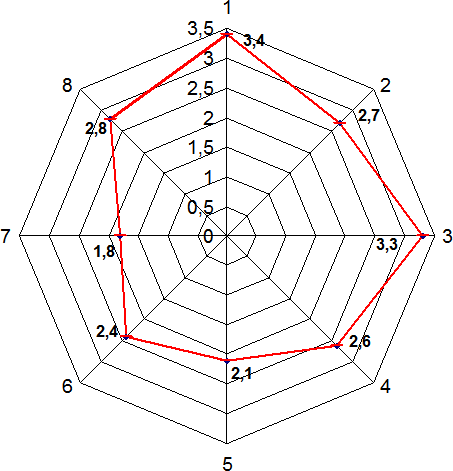 4 балла – Полностью соответствует утверждению3 балла – Соответствует в достаточной степени утверждению2 балла – Соответствует в небольшой степени утверждению1 балл – Совсем не соответствует утверждениюУмение нанизывать кольца на стержень.Умение продевать шнур сквозь узкое отверстие.Умение соединять сборно- разборные игрушки.Умение катать мелкие округлые предметы между ладошками.Умение закручивать, откручивать крышки.Умение расстёгивать, застёгивать пуговицы.Умение завязывать узлы.Умение перекладывать мелкие предметы.По графику сразу видно направленность работы с семьями воспитанников. Вот, например, по 6 пункту – умение расстегивать и застёгивать пуговицы нам предстоит ещё работа, так как родители не обращают на это внимание. Самый высокий показатель по умению нанизывать кольца на стержень, т. к. во многих семьях имеются достаточное количество различных пирамидок.Результаты работы показывают, что организация совместной деятельности взрослого с с детьми по развитию мелкой моторики рук, через систему разнообразных игр, упражнений, заданий, через создание специфической предметно-развивающей среды в группе и постоянное сотрудничество с родителями воспитанников, привела к значительному росту ручной умелости детей 3-го года жизни. У детей повысился интерес к различным упражнениям, играм, с мелкими предметами, тренажёрами; дети с удовольствием стали использовать пальчиковые игры в своей деятельности, сочетая их с речевой активностью, родители утвердились в значимости развития ручной умелости.1Критерии оценкиСамооценка1. Условия для развития умений нанизывать кольца на стерженьНаличие материала дома:
а) Не менее 3-х разного вида пирамидок (по размеру, по количеству и форменанизываемых предметов)Внимание родителей к развитию выполнения действий с пирамидкамиб) Играем вместе с ребёнком в игры с пирамидкамив) Поощряем самостоятельную игру с пирамидками2. Условия для развития умений продевать шнур сквозь узкое отверстиеНаличие материала дома:
а) Не менее 2-х разных видов игр, пособий для шнурования.Внимание родителей к развитию выполнения действий шнурованияб) Играем вместе с ребёнком в разные виды игр для шнурованияв) Поощряем самостоятельную игру со шнуровками3. Условия для развития умений соединять сборно-разборные игрушкиНаличие материала дома:
а) Не менее 3-х разного вида сборно-разборных игрушек (3-х – 5-ти местные матрешки, бочата)Внимание родителей к развитию выполнения действий со сборно-разборными игрушкамиб) Играем вместе с ребёнком со сборно-разборными игрушкамив) Поощряем самостоятельную игру со сборно-разборными игрушками4. Условия для развития умений катать мелкие округлые предметы между ладошкамиНаличие материала дома:
а) Не менее 3-х разного вида округлых предметов: шарики, мячики (каучуковые, колючие, плюшевые, пластмассовые, резиновые и т.д.)Внимание родителей к развитию выполнения действий с мячиками, шарикамиб) Играем вместе с ребёнком в игры с мячиками, шарикамив) Поощряем самостоятельную игру с мячиками, шариками5. Условия для развития умений закручивать (откручивать)Наличие материала дома:
а) Не менее 2-х видов пособий, при которых дети совершают эти действияВнимание родителей к развитию выполнения действий с закручивающимися предметами (крышками)б) Играем вместе с ребёнком в игры с крышкамив) Поощряем самостоятельную игру с крышками6. Условия для развития умений расстегивать (застегивать) пуговицыНаличие материала дома:
а) Не менее 3-х видов пособий, при которых дети совершают эти действияВнимание родителей к развитию выполнения действий с застежкамиб) Играем вместе с ребёнком в игры с застежкамив) Поощряем самостоятельную игру с застежками7. Условия для развития умений завязывать узлыа) Наличие дома ленточек, веревочек, шнурочковВнимание родителей к развитию выполнения действийб) Играем вместе с ребёнком в игры с веревочкамив) Поощряем самостоятельную игру с веревочками8. Условия для развития умений перекладывать мелкие предметыа) Наличие дома мелких предметов, ёмкостей для перекладыванияВнимание родителей к развитию выполнения действийб) Играем вместе с ребёнком в игры с мелкими предметамив) Поощряем самостоятельную игру с мелкими предметами